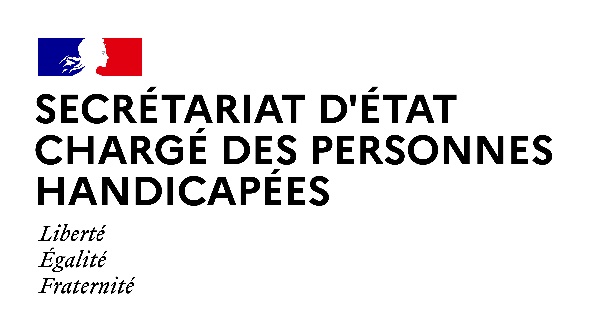 AGENDAAgenda prévisionnel de Madame Sophie CLUZELdu lundi 12 OCTOBRE au dimanche 18 octobre 2020Paris, le 12 octobre 2020LUNDI 12 OCTOBRE 202011h00 :	Entretien avec Madame Virginie LASSERRE, Directrice générale de la cohésion sociale (DGCS), et Madame Virginie MAGNANT, Directrice de la Caisse nationale de solidarité pour l'autonomie (CNSA)(Secrétariat d’État chargé des Personnes handicapées)13h00 :	Entretien avec Monsieur Alain DUCASSE, chef cuisinier et Président d’honneur de Good France, sur le thème des emplois des personnes handicapées apprenties(Paris)MARDI 13 OCTOBRE 202008h30 : Entretien avec Madame Sibyle VEIL, Présidente-directrice générale de Radio France12h45 : Entretien avec des députés sur le Projet de Loi de Financement de la Sécurité Sociale (PLFSS) 2021 	 (Assemblée Nationale)15h00 : Questions au Gouvernement (Assemblée nationale)18h00 : Entretien avec Madame Marie-Christine SARAGOSSE, Présidente-directrice générale de France Médias Monde  (Secrétariat d’État chargé des Personnes handicapées)MERCREDI 14 OCTOBRE 2020 09h00 : Entretien avec Monsieur Michaël JEREMIASZ, champion international de tennis en fauteuil, co-fondateur de l’association « Comme les Autres » et porte-parole du Mouves (mouvement des entrepreneurs sociaux).(Secrétariat d’État chargé des Personnes handicapées)10h00 : Conseil des Ministres  (Palais de l’Elysée)15h00 : Questions au Gouvernement (Sénat)17h30 : Réunion avec les associations gestionnaires d’établissements et services médico-sociaux sur l’évolution de la situation sanitaire(Visioconférence)JEUDI 15 OCTOBRE 202012h30 : Déplacement en Charente-Maritime :Echanges avec des travailleurs handicapés à l’Etablissement et service d'aide par le travail (ESAT) de Marlonges de l’ADEI-17(Périgny)Feuille de route Maisons Départementales des Personnes Handicapées 2022 : Comité de gouvernance stratégique avec Dominique BUSSEREAU, Président de l’Assemblée des Départements de France (ADF) et Président du Conseil départemental de Charente-MaritimePublication du Baromètre des MDPH (La Rochelle)20h00 : Remise des prix de la 4ème édition du concours "Moteur" sous la présidence de Grand Corps MaladeVENDREDI 16 OCTOBRE 202014h00 : Echanges avec les professionnels de la Maison d’accueil spécialisée des Fontaines de l’ADAPEI à La Brigue et de l’Etablissement et service d'aide par le travail Le Prieuré de l’APREH à St Dalmas de Tende après le passage de la tempête Alex  (Modalités et horaire à confirmer)DIMANCHE 18 OCTOBRE 202015h30 : Finale de la 2ème édition de l’Eloquence du Bégaiement	Théâtre Bobino (Paris 14ème)Contact presse : 
seph.communication@pm.gouv.fr01 40 56 85 57
